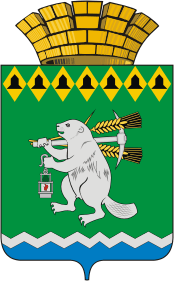 Администрация Артемовского городского округа ПОСТАНОВЛЕНИЕот ________2022                                                                                     № _____ -ПАОб утверждении Положения о муниципальной автоматизированной системе централизованного оповещения населения Артемовского городского округаВ соответствии с федеральными законами от 21 декабря 1994 года                № 68-ФЗ «О защите населения и территорий от чрезвычайных ситуаций природного и техногенного характера» и от 12 февраля 1998 года № 28-ФЗ          «О гражданской обороне», постановлениями Правительства Российской Федерации от 01.03.1993 № 177 «Об утверждении Положения о порядке использования действующих радиовещательных и телевизионных станций для оповещения и информирования населения Российской Федерации в чрезвычайных ситуациях мирного и военного времени» и от 28.12.2020 № 2322 «О порядке взаимодействия федеральных органов исполнительной власти, органов исполнительной власти субъектов Российской Федерации, органов местного самоуправления с операторами связи и редакциями средств массовой информации в целях оповещения населения о возникающих опасностях», приказами Министерства Российской Федерации по делам гражданской обороны, чрезвычайным ситуациям и ликвидации последствий стихийных бедствий (далее - МЧС России) и Министерства цифрового развития, связи и массовых коммуникаций Российской Федерации (далее - Минцифры России) от 31.07.2020 № 578/365 «Об утверждении Положения о системах оповещения населения» и от 31.07.2020 № 579/366 «Об утверждении Положения по организации эксплуатационно-технического обслуживания систем оповещения населения», Законом Свердловской области от 27 декабря 2004 года № 221-03 «О защите населения и территорий от чрезвычайных ситуаций природного и техногенного характера в Свердловской области», приказа Министерства общественной безопасности Свердловской области от 18.03.2022 № 70 «Об утверждении Положения о региональной автоматизированной системе централизованного оповещения Свердловской области, в целях совершенствования системы оповещения и информирования населения Артемовского городского округа об угрозе возникновения или возникновении чрезвычайных ситуаций на территории Артемовского городского округа, руководствуясь статьей 31 Устава Артемовского городского округа,ПОСТАНОВЛЯЮ:Утвердить Положение о муниципальной автоматизированной системе централизованного оповещения населения Артемовского городского округа (Приложение).2. Постановление опубликовать в газете «Артемовский рабочий», разместить на Официальном портале правовой информации Артемовского городского округа (www.артемовский-право.рф) и на официальном сайте Артемовского городского округа в информационно-телекоммуникационной сети «Интернет».3. Контроль за исполнением постановления оставляю за собой. Глава Артемовского городского округа            			         К.М. Трофимов